Name of Journal: World Journal of Gastrointestinal SurgeryManuscript NO: 88334Manuscript Type: ORIGINAL ARTICLEObservational StudyTo explore the pathogenesis of anterior resection syndrome by magnetic resonance imaging rectal defecographyMeng LH et al. Evaluation of LARS by MRI rectal defecographyLing-Hou Meng, Xian-Wei Mo, Bing-Yu Yang, Hai-Quan Qin, Qing-Zhou Song, Xin-Xin He, Qiang Li, Zheng Wang, Chang-Lin Mo, Guo-Hai YangLing-Hou Meng, Bing-Yu Yang, Hai-Quan Qin, Qing-Zhou Song, Xin-Xin He, Chang-Lin Mo, Department of Gastrointestinal Surgery, Guangxi Clinical Research Center for Colorectal Cancer, Guangxi Medical University Cancer Hospital, Nanning 530021, Guangxi Zhuang Autonomous Region, ChinaXian-Wei Mo, Department of Colorectal and Anal Surgery, Guangxi Medical University Cancer Hospital, Nanning 530021, Guangxi Zhuang Autonomous Region, ChinaQiang Li, Zheng Wang, Department of Radiology, Guangxi Medical University Cancer Hospital, Nanning 530021, Guangxi Zhuang Autonomous Region, ChinaGuo-Hai Yang, First Department of Chemotherapy, Guangxi Medical University Cancer Hospital, Nanning 530021, Guangxi Zhuang Autonomous Region, ChinaCo-first authors: Ling-Hou Meng and Bing-Yu Yang.Author contributions: Qin HQ, He XX and Li Q collected the data; Wang Z, Mo CL, Song QZ and Yang GH analyzed the data; Mo CL and Mo XW discussed the results and revised the final manuscript. All authors critically revised the manuscript and approved of the final version. All authors had full access to all the data in the study and accept responsibility to submit for publication. Together, Meng LH and Yang BY paid the time and energy needed to complete the research and the final paper, assumed the related responsibilities and burdens, and completed the design, preparation, submission and other steps of this research. This also ensures that the quality and reliability of the paper is ultimately improved. And, Meng LH and Yang BY contributed efforts of equal substance throughout the research process, made the most significant intellectual contribution and contributed equally to this work. The choice of these researchers as co-authors acknowledges and respects this equal contribution, while recognizing the spirit of teamwork and collaboration of this study.Corresponding author: Xian-Wei Mo, MD, PhD, Chief Physician, Doctor, Professor, Department of Colorectal and Anal Surgery, Guangxi Medical University Cancer Hospital, No. 71 Hedi Road, Nanning 530021, Guangxi Zhuang Autonomous Region, China. moxianwei888@163.comReceived: October 7, 2023Revised: November 26, 2023Accepted: January 29, 2024Published online: February 27, 2024AbstractBACKGROUNDOver 90% of rectal cancer patients develop low anterior resection syndrome (LARS) after sphincter-preserving resection. The current globally recognized evaluation method has many drawbacks and its subjectivity is too strong, which hinders the research and treatment of LARS.AIMTo evaluate the anorectal function after colorectal cancer surgery by quantifying the index of magnetic resonance imaging (MRI) defecography, and pathogenesis of LARS.METHODSWe evaluated 34 patients using the standard LARS score, and a new LARS evaluation index was established using the dynamic images of MRI defecography to verify the LARS score.RESULTSIn the LARS score model, there were 10 (29.41%) mild and 24 (70.58%) severe cases of LARS. The comparison of defecation rate between the two groups was 29.36 ± 14.17% versus 46.83 ± 18.62% (P = 0.004); and MRI-rectal compliance (MRI-RC) score was 3.63 ± 1.96 versus 7.0 ± 3.21 (P = 0.001). Severe and mild LARS had significant differences using the two evaluation methods. There was a significant negative correlation between LARS and MRI-RC score (P < 0.001), and they had a negative correlation with defecation rate (P = 0.028).CONCLUSIONMRI defecography and standard LARS score can both be used as an evaluation index to study the pathogenesis of LARS.Key Words: Anterior resection syndrome; Colorectal cancer; Diagnostic evaluation system; Magnetic resonance imaging defecography; Pathogenesis©The Author(s) 2024. Published by Baishideng Publishing Group Inc. All rights reserved.Citation: Meng LH, Mo XW, Yang BY, Qin HQ, Song QZ, He XX, Li Q, Wang Z, Mo CL, Yang GH. To explore the pathogenesis of anterior resection syndrome by magnetic resonance imaging rectal defecography. World J Gastrointest Surg 2024; 16(2): 529-538 URL: https://www.wjgnet.com/1948-9366/full/v16/i2/529.htm  DOI: https://dx.doi.org/10.4240/wjgs.v16.i2.529Core Tip: Currently, the evaluation of low anterior resection syndrome (LARS) symptoms in patients is solely reliant on subjective measures, such as questionnaires. There is a lack of a standardized and objective medical assessment index. We innovatively used magnetic resonance imaging (MRI) defecography to judge and quantify the compliance of neorectum after rectal cancer surgery. We established the objective diagnosis and severity evaluation criteria for LARS MRI defecography, quantify the severity of LARS by objective clinical evaluation index, which promotes the exploration of the pathogenesis of LARS.INTRODUCTIONPatients diagnosed with lower rectal cancer who require sphincter-preserving resection (SPR) have a high risk of postoperative decline in anorectal function. After long-term follow-up after SPR[1,2], > 90% of rectal cancer patients experienced suboptimal recovery of anorectal function, characterized by increased defecation frequency, higher incidence of encopresis, and incontinence of liquid or solid stools, collectively referred to as low anterior resection syndrome (LARS)[3]. Postoperative intestinal dysfunction is a prevalent occurrence in patients with rectal cancer, with an incidence rate ranging from 70% to 90%. Such dysfunction may manifest as periodic alterations in stool consistency, transitioning from dry and rigid to pasty, thereby significantly compromising quality of life[4]. This symptom has been a persistent source of distress for numerous patients, and its resolution without efficacious treatment measures has led to a cascade of physical and psychological ailments[5]. Efficient enhancement of postoperative anorectal function is of utmost importance. Numerous studies on anal function have failed to provide a comprehensive explanation and precise evaluation of postoperative anorectal function impairment. Currently, the evaluation of LARS symptoms in patients is solely reliant on subjective measures, such as questionnaires. There is a lack of a standardized and objective medical assessment index, as well as an absence of an objective index for the systematic classification and grading of symptoms[6]. Consequently, the evaluation and analysis of diagnostic and therapeutic measures for patients with LARS are limited, leading to a dearth of investigations on the prevention and treatment of LARS following anal preservation for rectal cancer. This has resulted in the absence of effective objective evaluation criteria, thereby impeding the progress of research on LARS prevention and treatment over an extended period. Exploration of defecography to assess and quantify compliance of the neorectum after lower rectal cancer surgery is a valuable approach to establish objective diagnostic criteria for LARS rectal magnetic resonance imaging (MRI) defecography, and the pathogenesis of LARS by imaging index.MATERIALS AND METHODSStudy populationThe research cohort comprised 34 patients, aged 18-76 years, who had been diagnosed with lower rectal cancer and had undergone total mesorectal excision (TME) and one-stage intestinal anastomosis within 12 months prior to enrollment. Patients were diagnosed with rectal cancer that was amenable to surgical resection, and whose tumors were situated below the S2 level with a lower margin within 5 cm of the dentate line. The preoperative rectal MRI measurement of the mean distance between the lower border of the tumor and the anal margin was 4.12 ± 1.04 cm. The pathological classification of the observed condition was adenocarcinoma. The diagnosis of T1-3, negative mesorectal fascia or extramural vascular invasion was determined through rectal MRI. Patients were excluded if they had distant organ metastases, severe cardiac or pulmonary medical disease, gastrointestinal dysfunction or motility disorders, or metabolic, neurogenic or endocrine disease known to cause colonic motility disorders. Patients with anastomotic leakage or requiring multiple dilations of the anastomotic stricture were also excluded. The present study recruited a control group consisting of 26 healthy volunteers, aged 18-60 years, who underwent MRI defecography at the hospital where the research was conducted. The control group exhibited regular bowel patterns, characterized by a frequency of three bowel movements per day to one every 3 d, and was devoid of any gastrointestinal symptoms. The medical records, follow-up data, and postoperative pathology of the patients were comprehensive. The patients were duly informed and provided their consent by signing the informed consent form, subsequently returning to the hospital for the LARS questionnaire and MRI defecography imaging assessment after surgery. The treatment process was consistently overseen by the same surgical team, ensuring uniformity in all procedures and follow-up.Evaluation of neorectal defecation frequency and MRI-rectal compliance through MRI defecographyPrior to the examination, a standard bowel cleansing protocol was implemented and the bladder was voided 30 min prior to the procedure. The patient assumed a supine position with the head advanced, both arms elevated, and the knees elevated to induce flexion in the lower limbs, followed by administration of static and dynamic MRI scans of the rectum. The United Imaging 1.5 T superconducting MRI served as the examination tool. The pelvic examination site was equipped with an abdominal phased-array coil, and the initial scan conducted was the resting sagittal T2-weighted imaging (T2WI). Subsequently, transverse-axis T2WI, which was perpendicular to the long axis of the anal canal, and oblique coronal T2WI, which was parallel to the long axis of the anal canal, were scanned in the median sagittal position. Prior to the injection of the ultrasonic coupling agent, a predetermined amount of 150-250 mL was weighed and administered through the anal canal. The sagittal localization image was rescanned, and fast imaging employing steady acquisition sequence dynamic defecography scan was performed in the median sagittal position. Patients were instructed to forcefully evacuate the bowel until it was emptied and perform an anal lift. Single-excitation, fast spin-echo sequence T2WI, and resting and maximum force evacuation images were taken in the median sagittal position for dynamic real-time MRI, which lasted 68 s. Finally, the transverse axis of T2WI was scanned; and the coronal dynamic Valsalva maneuver images were also scanned if necessary. The scan layer thickness was 15 mm, interval 0 mm, matrix 272 × 85, and field-of-view 250 × 250. The coupling agent that was discharged from the patient was gathered and reweighed, and the ratio between the mass of the discharged and injected coupling agents was determined as the defecation rate.Rectal compliance was assessed using the five-line partition scoring method, and the dynamic images were captured. Six diameters perpendicular to the midline of the intestinal canal were made along the sacral intervertebral space, and the midline and vertical line of the intestinal canal were divided into five regions. Each region was represented by the letters A-E, and each region was defined as two points. The intestinal wall motion of each region was observed during force exclusion. The score of the area can be defined when there is a significant swing of the intestinal wall during defecation (Figures 1 and 2).Method of follow-upThere was an average follow-up time of 18 months for anal defecation, during which the subjective index of the severity of LARS after the operation was obtained using the LARS Score developed by Danish scholar Emmertsen in 2012[7]. A lower score was indicative of milder symptoms, while a higher score was associated with more severe symptoms. For instance, a score of 0-20 was indicative of mild LARS, 21-29 suggested moderate LARS, and 30-42 indicated severe LARS (Figure 3).Statistical analysisSPSS version 26 was used for statistical analysis. The measurement data for the experimental and control groups were presented as mean ± SD. Comparison between groups was conducted using the independent sample t test, while the correlation analysis in the experimental group was performed using Pearson correlation analysis. P ≤ 0.05 indicated statistical significance.Biostatistics statementThe statistical methods of this study were reviewed by a member of the Department of Epidemiology and Biostatistics, School of Public Health from Guangxi Medical University.RESULTSThe LARS scores of each patient in the experimental cohort were consistently monitored at 6 and 12 months post-surgery: 37.02 ± 3.43 vs 32.58 ± 4.91 (P < 0.001). The MRI defecation rate and MRI-rectal compliance (MRI-RC) score were utilized to analyze the 34 patients in the experimental group. The MRI defecation rate was 39.47 ± 0.15% vs 35.53 ± 0.17% (P = 0.411), and the MRI-RC score was 4.41 ± 2.40 vs 4.82 ± 2.92 (P = 0.165) 6 and 12 months after surgery, respectively (Table 1). Despite a decrease in the LARS score, the actual anorectal function was not accurately assessed.The average MRI-RC score and defecation rate in the control group were 8.88 ± 0.90 and 61.19 ± 0.86%, respectively. The MRI-RC score and MRI defecation rate were compared between the experimental and control groups. The experimental group had significantly lower scores for MRI-RC (4.82 ± 2.92 vs 8.88 ± 0.90; P < 0.001) and defecation rate (35.53 ± 0.17% vs 61.19 ± 0.86%; P = 0.007) (Table 2). These findings suggest that there was a notable difference in neorectal function between postoperative patients and normal subjects. Based on the LARS scores, the cohort of 34 patients was stratified into the severe LARS group (n = 24) and mild LARS group (n = 10). There was a significant difference in defecation rates between the two groups: 29.36 ± 14·17% vs 46.83 ± 18.62% for the severe and mild group, respectively (P = 0.004). Additionally, the MRI-RC score was significantly lower in the severe group (3.63 ± 1.96) compared with the mild group (7.0 ± 3.21) (P = 0.001) (Table 3). There was a significant relationship between severe and mild LARS as assessed by the two methods. Specifically, the LARS score and MRI-RC score showed a significant negative correlation (P < 0.001) and were negatively correlated with defecation rate (P = 0.028). Both the LARS score and MRI defecography had the same evaluation effectiveness, as demonstrated in Figures 4 and 5.DISCUSSIONIn experimental model, we used LARS scoring scale which is globally accepted for modeling. Long-term follow-up indicates that patients’ perception of LARS-related symptoms evolves over time, with some patients experiencing gradual relief of their symptoms, while others continue to experience LARS symptoms for an extended period. By evaluating the anal function of 34 patients at different time points after surgery, we found that LARS was not a short-term intestinal adaptation process but rather a potentially permanent pathogenic mechanism[8]. However, the LARS score showed subjective variance and immediacy among patients, rendering an accurate and objective evaluation of symptom severity unattainable. Consequently, we developed an imaging-based observation data model that facilitated detection of LARS score in a more intuitive manner. To ascertain the efficacy of the model, we enlisted 26 individuals who were in good health, and subsequently compared them with patients diagnosed with LARS. The data outcomes showed variance in defecation rate and MRI-RC between LARS patients and healthy volunteers. The imaging model successfully identified mild and severe LARS patients, revealing significant differences in defecation rate and MRI-RC score between the two groups. These findings suggest that the newly proposed evaluation model is comparable in effectiveness to the LARS score. Therefore, MRI defecography can be used to study LARS more intuitively compared with LARS score.Defecation is a complex physiological process that includes synergistic movement of anal inner and outer sphincters, colorectal movement, and neurohormones. Abnormalities in one of the links are highly likely to cause defecation dysfunction[9]. However, the pathophysiological mechanism of LARS remains unclear. Recent research indicates that the pathogenesis may have a strong correlation with the perirectal nerve, muscle injury, neorectal volume, and intestinal compliance, with the latter being potentially the most important factor[10-13]. A considerable quantity of striplike scar images were detected in the postoperative computed tomography images of the pre-rectal sacral soft tissues in most patients. These scar tissues were observed to be firmly attached to the bowel during the surgical procedure, leading to a marked decrease in bowel compliance[14,15]. Currently, the LARS score, multiple quality of life score, fecal incontinence score, anorectal manometry, and other techniques are predominantly used; however, these methods exhibit numerous drawbacks in their clinical application[16,17]. There are cultural differences in the evaluation of the symptoms through the LARS score[18]. Despite the widespread use of language and text processing in our country[19], the subjective nature of this approach may result in clinical evaluations that do not align with the actual symptoms in some cases. In clinical settings, the variability of successive measurements for a single patient and the inability of examination results to accurately reflect the long-term function of the intestinal tube pose significant challenges to the research and treatment of LARS[12,20]. This study used rectal MRI defecography to quantify relevant indices and analyze the pathophysiological characteristics of LARS, with the aim of proposing a novel method for assessing intestinal dysfunction following TME. By comparison with normal subjects, rectal MRI defecography showed that neorectal movement characteristics after TME were different from those of normal subjects, in which there were more variations in the defecation process in patients with severe LARS symptoms. In static images, the presacral structure of normal mesenteric tissue was funnel-shaped, and the neorectum formed adhesions due to the unclear presacral structure after TME. In dynamic images, the neorectum had a low degree of activity because of adhesion, and the loss of intestinal pressure gradient conversion led to insufficient defecation. To confirm the variation in defecation after TME, imaging observation of intestinal activity and comparative study of defecation rate showed that the new method directly evaluated the functional status of the neorectum during defecation and complemented LARS score.Prior research has solely relied on the LARS score, which is primarily influenced by patients’ subjective perceptions, to assess defecation dysfunction[21]. The LARS score gradually tends towards a stable value 6 months after surgery, and tends to change from severe to moderate[22-24]. However, we found that the two groups of data did not reflect significant physiological changes in anorectal function in the new experimental model. The lower MRI-RC score reflects that decreased intestinal compliance is the main factor leading to defecation disorders and high LRAS scores. The intestinal motility and compliance were quantitatively analyzed by analyzing the range of motion of the intestinal wall in the dynamic images of MRI defecography combined with weighing the contrast medium. Defecation disorder mainly arises from three features: (1) The formation of a novel perirectal adhesion scar results in rectal stiffness, which impairs the normal physiological processes of contraction and dilatation. The severity of the symptoms associated with LARS is directly proportional to the length of the scar; (2) anastomotic stricture; and (3) the capacity to defecate voluntarily is solely dependent on the abdominal pressure generated by contraction of the abdominal muscles, resulting in disorganized defecation owing to the absence of bowel motility. This is because the rectum of normal people is generally empty and collapsed in a quiescent state. The movement of feces in the colon is usually caused by the reverse pressure gradient transformation of peristaltic waves and the movement mode dominated by the cyclic motor pattern (CMP) of the distal colon[25]. In order to prevent the defecation reflex caused by the rapid filling of the rectum in a short period of time, the above two control modes help to control normal defecation and abstinence[26,27]. The primary point of origin for CMP is located at the junction of the rectum and sigmoid[26]. Observation of patients with intestinal dysfunction after TME shows that, with consideration of the safety of the surgical margin, the upper incisional margin is usually 10 cm away from the tumor, so that the origin of CMP is inevitably removed. The lower digestive tract of patients in our study was reconstructed solely using the partial sigmoid colon and distal residual rectal anastomosis. Defecography images showed that the movement pattern was not observed during defecation, and the transformation process of the pressure gradient of the neorectum was out of balance. When the neorectum loses mesenteric tissue and adheres to the anterior sacrum, the capacity for transport of intestinal contents is reduced, and the next intestinal canal cannot be dilated effectively in the process of propulsion. As a result, a large amount of dynamic energy produced by abdominal pressure cannot be transferred continuously, resulting in the phenomenon of “squeezing toothpaste”. The decrease of the degree of dilatation and the range of movement can lead to a significant decrease in the maximum tolerance capacity of the intestine compared with the original rectum (the neorectal volume is fixed in a short time and the later stage increases the intestinal dilatation due to compensation). This is reflects in a decrease of intestinal compliance. For most patients with lower rectal cancer, neorectal compliance is decreased after surgery[14]. However, some scholars believe that the colonic transport capacity of patients with severe LARS is enhanced[28]. This is due to a significant increase in systolic pressure in the neorectum of severe LARS patients caused by increased adhesion tension[29]. In the late recovery of the neorectum, the intestinal canal forms a new pressure gradient, but the intestinal compliance is still not recovered; each defecation can only discharge a small amount of feces, and the intestinal pressure is temporarily reduced. The defecation reflex disappears, and when the intestines push forward a small amount of feces, a new defecation reflex leads to an increase in the number of defecations. Therefore, this phenomenon does not mean that the patient’s transport capacity is enhanced, but a sign of reduced intestinal compliance. However, it is worth noting that the loss of anterograde and retrograde CMP may also lead to different symptoms of LARS, such as stool retention and incontinence. Changes in the anatomical structure of the rectum and presacral fascia after surgery and the establishment of the neorectum cause LARS, which exists for a long time and cannot be cured by any intervention[30]. Research on LARS is mainly base on the subjective feelings of the patients. In the process of long-term tolerance and adaptation, the intestinal canal compensates to increase fecal storage capacity. That is, some patients report that their symptoms have improved, but in these patients, the size of the anastomosis must match the transport capacity of the neorectum in order to have such an effect. One year after TME, the LARS score of patients often returns to a moderate state, and the patients also return to normal work and life. However, defecography images showed that most of the patients still had difficult defecation process, so the evaluation of LARS symptoms could not accurately and objectively reflect the real state. The long-term observation of LARS symptoms does not necessarily indicate gradual recovery, but the adaptation of patients to form new defecation habits.One limitation of this study was the small sample size. There is heterogeneity in the defecation process of patients with severe LARS, indicating that a large sample size is needed for in-depth comparison in the future. All studies are conducted after intestinal preparation in advance, which is standard practice for defecography, but this may cause spontaneous contraction of the colon, and high-amplitude transmitted contractions may be associated with symptoms such as defecation urgency and incontinence[25]. In the future, it will be valuable to conduct a comprehensive assessment of anorectal function in conjunction with rectal defecography to determine other physiological features that may lead to LARS symptoms, such as neorectal mobility and anal sphincter dysfunction.The emergence of TME has improved the survival rate of patients with rectal cancer, but the separation of presacral tissue destroys the nervous tissue and aseptic inflammation of the wound leads to intestinal adhesion, which may be an important factor leading to LARS. Although the disease is curable, it can have long-term adverse consequences. The current LARS score method has many drawbacks and its subjectivity is too strong, which hinders research and treatment of LARS. To observe the intestinal compliance more intuitively and quantify it, we developed a five-line zoning scoring method that was more accurate than rectal manometry, and more in line with the true movement status of the intestine. However, the gold standard is still the subjective feelings of patients. We developed an innovative method of MRI defecography to evaluate and quantify neorectal compliance after low rectal cancer surgery. This enabled us to determine the severity of LARS after rectal cancer surgery using an objective clinical evaluation index, and will allow evaluation of future methods of prevention and treatment of LARS.CONCLUSIONThe novel evaluation method of MRI defecography has good potential for diagnosis and evaluation of LARS. It can compensate for the drawback of subjective assessment using the LARS score, and promote exploration of the pathogenesis of LARS.ARTICLE HIGHLIGHTSResearch backgroundOver 90% of rectal cancer patients develop low anterior resection syndrome (LARS) after sphincter-preserving resection. Currently, the LARS score, multiple quality of life scores, fecal incontinence score, anorectal manometry, and other techniques are predominantly used to assess LARS.Research motivationThe LARS score has many drawbacks and its subjectivity is too strong, which hinders research and treatment of LARS.Research objectivesWe aimed to establish a model comparable in effectiveness to the LARS score using magnetic resonance imaging (MRI) defecography, to quantify the severity of LARS, which would be more helpful for evaluation of prevention and treatment of LARS.Research methodsWe assessed 34 patients using the LARS score, and a new LARS evaluation index was established using the dynamic images of MRI defecography to verify the results of the LARS score.Research resultsSevere and mild LARS both differed significantly with the two evaluation methods. There was a significant negative correlation between LARS score and MRI-rectal compliance score, and a negative correlation with the defecation rate.Research conclusionsMRI defecography and standard LARS scoring method may have similar evaluation effectiveness and can be used to study the pathogenesis of LARS.Research perspectivesThe pathological mechanism leading to LARS symptoms needs a comprehensive physiological study.ACKNOWLEDGEMENTSWe thank the Department of Radiology, Guangxi Medical University Cancer Hospital for their support of this study.REFERENCES1 Nguyen TH, Chokshi RV. Low Anterior Resection Syndrome. Curr Gastroenterol Rep 2020; 22: 48 [PMID: 32749603 DOI: 10.1007/s11894-020-00785-z]2 Keane C, Fearnhead NS, Bordeianou LG, Christensen P, Basany EE, Laurberg S, Mellgren A, Messick C, Orangio GR, Verjee A, Wing K, Bissett I; LARS International Collaborative Group. International Consensus Definition of Low Anterior Resection Syndrome. Dis Colon Rectum 2020; 63: 274-284 [PMID: 32032141 DOI: 10.1097/DCR.0000000000001583]3 Bryant CL, Lunniss PJ, Knowles CH, Thaha MA, Chan CL. Anterior resection syndrome. Lancet Oncol 2012; 13: e403-e408 [PMID: 22935240 DOI: 10.1016/S1470-2045(12)70236-X]4 Westerduin E, Elfeki H, Frontali A, Lakkis Z, Laurberg S, Tanis PJ, Wolthuis AM, Panis Y, D'Hoore A, Bemelman WA, Juul T. Functional Outcomes and Quality of Life after Redo Anastomosis in Patients With Rectal Cancer: An International Multicenter Comparative Cohort Study. Dis Colon Rectum 2021; 64: 822-832 [PMID: 33902088 DOI: 10.1097/DCR.0000000000002025]5 Pieniowski EHA, Palmer GJ, Juul T, Lagergren P, Johar A, Emmertsen KJ, Nordenvall C, Abraham-Nordling M. Low Anterior Resection Syndrome and Quality of Life After Sphincter-Sparing Rectal Cancer Surgery: A Long-term Longitudinal Follow-up. Dis Colon Rectum 2019; 62: 14-20 [PMID: 30394987 DOI: 10.1097/DCR.0000000000001228]6 Bazzell A, Madsen LT, Dains J. Clinical Management of Bowel Dysfunction After Low Anterior Resection for Rectal Cancer. J Adv Pract Oncol 2016; 7: 618-629 [PMID: 29588867]7 Emmertsen KJ, Laurberg S. Low anterior resection syndrome score: development and validation of a symptom-based scoring system for bowel dysfunction after low anterior resection for rectal cancer. Ann Surg 2012; 255: 922-928 [PMID: 22504191 DOI: 10.1097/SLA.0b013e31824f1c21]8 Chen TY, Wiltink LM, Nout RA, Meershoek-Klein Kranenbarg E, Laurberg S, Marijnen CA, van de Velde CJ. Bowel function 14 years after preoperative short-course radiotherapy and total mesorectal excision for rectal cancer: report of a multicenter randomized trial. Clin Colorectal Cancer 2015; 14: 106-114 [PMID: 25677122 DOI: 10.1016/j.clcc.2014.12.007]9 Bharucha AE, Wald A, Enck P, Rao S. Functional anorectal disorders. Gastroenterology 2006; 130: 1510-1518 [PMID: 16678564 DOI: 10.1053/j.gastro.2005.11.064]10 Murray RD, Qualman SJ, Powers P, Caniano DA, McClung HJ, Ulysses B, Li K, Heitlinger LA. Rectal myopathy in chronically constipated children. Pediatr Pathol 1992; 12: 787-798 [PMID: 1448388 DOI: 10.3109/15513819209024235]11 Sarcher T, Dupont B, Alves A, Menahem B. Anterior resection syndrome: What should we tell practitioners and patients in 2018? J Visc Surg 2018; 155: 383-391 [PMID: 30126800 DOI: 10.1016/j.jviscsurg.2018.03.006]12 Ihnát P, Vávra P, Prokop J, Pelikán A, Ihnát Rudinská L, Penka I. Functional outcome of low rectal resection evaluated by anorectal manometry. ANZ J Surg 2018; 88: E512-E516 [PMID: 28922706 DOI: 10.1111/ans.14207]13 Martellucci J. Low Anterior Resection Syndrome: A Treatment Algorithm. Dis Colon Rectum 2016; 59: 79-82 [PMID: 26651116 DOI: 10.1097/DCR.0000000000000495]14 Meng L, Qin H, Huang Z, Liao J, Cai J, Feng Y, Luo S, Lai H, Tang W, Mo X. Analysis of presacral tissue structure in LARS and the prevention of LARS by reconstruction of presacral mesorectum with pedicled greater omentum flap graft. Tech Coloproctol 2021; 25: 1291-1300 [PMID: 34581900 DOI: 10.1007/s10151-021-02521-9]15 Qin H, Meng L, Huang Z, Liao J, Feng Y, Luo S, Lai H, Tang W, Mo X. A study on the clinical application of greater omental pedicle flap transplantation to correct anterior resection syndrome in patients with low rectal cancer. Regen Ther 2021; 18: 146-151 [PMID: 34222567 DOI: 10.1016/j.reth.2021.05.003]16 Liao C, Gao F, Cao Y, Tan A, Li X, Wu D. Meta-analysis of the colon J-pouch vs transverse coloplasty pouch after anterior resection for rectal cancer. Colorectal Dis 2010; 12: 624-631 [PMID: 19555386 DOI: 10.1111/j.1463-1318.2009.01964.x]17 Jorge JM, Wexner SD. Etiology and management of fecal incontinence. Dis Colon Rectum 1993; 36: 77-97 [PMID: 8416784 DOI: 10.1007/BF02050307]18 Juul T, Ahlberg M, Biondo S, Emmertsen KJ, Espin E, Jimenez LM, Matzel KE, Palmer G, Sauermann A, Trenti L, Zhang W, Laurberg S, Christensen P. International validation of the low anterior resection syndrome score. Ann Surg 2014; 259: 728-734 [PMID: 23598379 DOI: 10.1097/SLA.0b013e31828fac0b]19 Yan JJ, Mou SY, Tan RF, Wang XH. Empirical Research of the Chinese Version of Low Anterior Resection Syndrome Score (LARS). Jiefangjun Huli Zazhi 2015; 32: 12-15 [DOI: 10.3969/j.issn.1008-9993.2015.04.003]20 Guerriero O, Tufano G, Pennetti L, D'Amore E, Sarnella G, Sodano B. Sphincter-saving surgery in low rectal cancer. Chir Ital 2006; 58: 83-92 [PMID: 16729614]21 Carrillo A, Enríquez-Navascués JM, Rodríguez A, Placer C, Múgica JA, Saralegui Y, Timoteo A, Borda N. Incidence and characterization of the anterior resection syndrome through the use of the LARS scale (low anterior resection score). Cir Esp 2016; 94: 137-143 [PMID: 26796026 DOI: 10.1016/j.ciresp.2015.11.005]22 Ekkarat P, Boonpipattanapong T, Tantiphlachiva K, Sangkhathat S. Factors determining low anterior resection syndrome after rectal cancer resection: A study in Thai patients. Asian J Surg 2016; 39: 225-231 [PMID: 26340884 DOI: 10.1016/j.asjsur.2015.07.003]23 Luca F, Valvo M, Guerra-Cogorno M, Simo D, Blesa-Sierra E, Biffi R, Garberoglio C. Functional results of robotic total intersphincteric resection with hand-sewn coloanal anastomosis. Eur J Surg Oncol 2016; 42: 841-847 [PMID: 27050311 DOI: 10.1016/j.ejso.2016.03.007]24 Beppu N, Kimura H, Matsubara N, Tomita N, Yanagi H, Yamanaka N. Long-Term Functional Outcomes of Total Mesorectal Excision Following Chemoradiotherapy for Lower Rectal Cancer: Stapled Anastomosis versus Intersphincteric Resection. Dig Surg 2016; 33: 33-42 [PMID: 26569467 DOI: 10.1159/000441571]25 Keane C, Paskaranandavadivel N, Vather R, Rowbotham D, Arkwright J, Dinning P, Bissett I, O'Grady G. Altered colonic motility is associated with low anterior resection syndrome. Colorectal Dis 2021; 23: 415-423 [PMID: 33253472 DOI: 10.1111/codi.15465]26 Lin AY, Du P, Dinning PG, Arkwright JW, Kamp JP, Cheng LK, Bissett IP, O'Grady G. High-resolution anatomic correlation of cyclic motor patterns in the human colon: Evidence of a rectosigmoid brake. Am J Physiol Gastrointest Liver Physiol 2017; 312: G508-G515 [PMID: 28336544 DOI: 10.1152/ajpgi.00021.2017]27 Rao SS, Welcher K. Periodic rectal motor activity: the intrinsic colonic gatekeeper? Am J Gastroenterol 1996; 91: 890-897 [PMID: 8633577]28 Ng KS, Russo R, Gladman MA. Colonic transit in patients after anterior resection: prospective, comparative study using single-photon emission CT/CT scintigraphy. Br J Surg 2020; 107: 567-579 [PMID: 32154585 DOI: 10.1002/bjs.11471]29 Chan CL, Lunniss PJ, Wang D, Williams NS, Scott SM. Rectal sensorimotor dysfunction in patients with urge faecal incontinence: evidence from prolonged manometric studies. Gut 2005; 54: 1263-1272 [PMID: 15914573 DOI: 10.1136/gut.2005.071613]30 Keane C, Wells C, O'Grady G, Bissett IP. Defining low anterior resection syndrome: a systematic review of the literature. Colorectal Dis 2017; 19: 713-722 [PMID: 28612460 DOI: 10.1111/codi.13767]FootnotesInstitutional review board statement: The study was reviewed and approved by the Guangxi Medical University Cancer Hospital (Guangxi).Informed consent statement: All study participants, or their legal guardian, provided informed written consent prior to study enrollment.Conflict-of-interest statement: There are no conflicts of interest to report.Data sharing statement: No additional data are available.STROBE statement: The authors have read the STROBE Statement-checklist of items, and the manuscript was prepared and revised according to the STROBE Statement-checklist of items.Open-Access: This article is an open-access article that was selected by an in-house editor and fully peer-reviewed by external reviewers. It is distributed in accordance with the Creative Commons Attribution NonCommercial (CC BY-NC 4.0) license, which permits others to distribute, remix, adapt, build upon this work non-commercially, and license their derivative works on different terms, provided the original work is properly cited and the use is non-commercial. See: https://creativecommons.org/Licenses/by-nc/4.0/Provenance and peer review: Invited article; Externally peer reviewed.Peer-review model: Single blindPeer-review started: October 7, 2023First decision: November 12, 2023Article in press: January 29, 2024Specialty type: Gastroenterology and hepatologyCountry/Territory of origin: ChinaPeer-review report’s scientific quality classificationGrade A (Excellent): AGrade B (Very good): 0Grade C (Good): CGrade D (Fair): 0Grade E (Poor): 0P-Reviewer: Ekine-Afolabi B, United Kingdom; Rather AA, India S-Editor: Qu XL L-Editor: A  P-Editor: Zhao SFigure Legends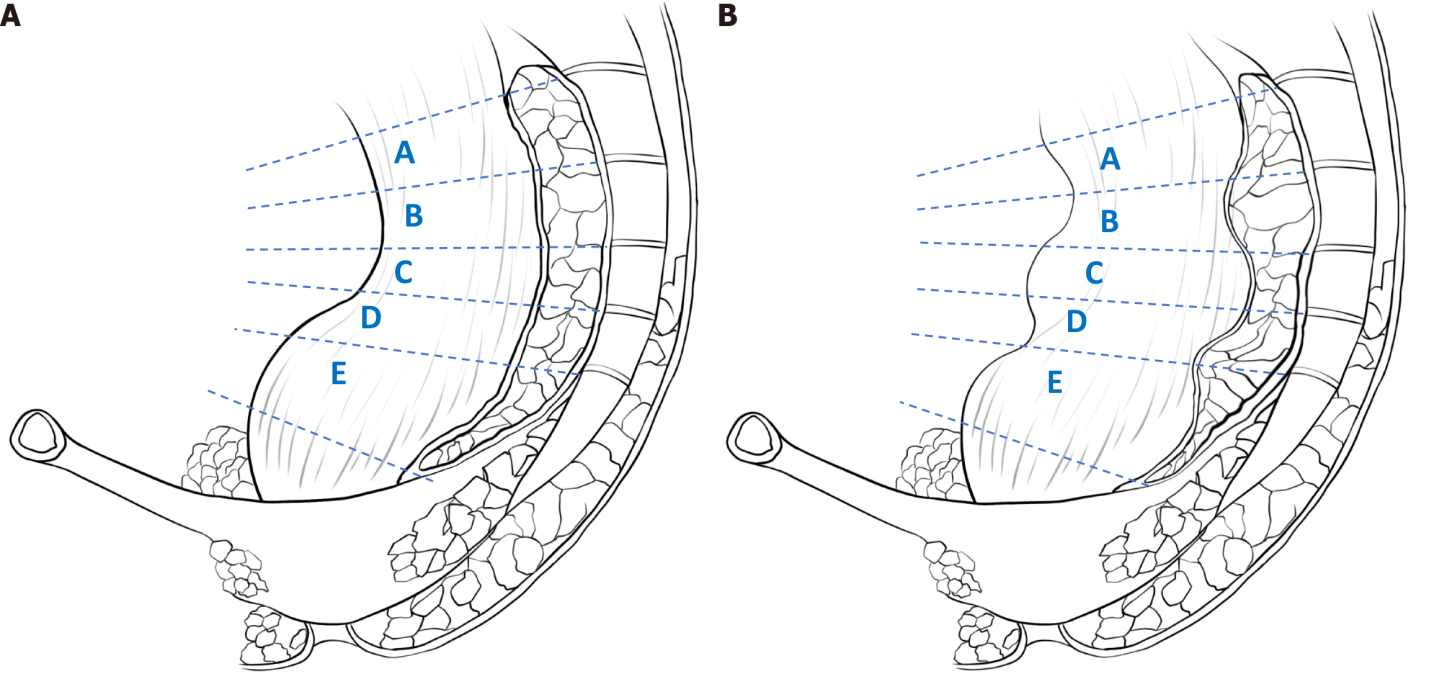 Figure 1 Rectal compliance was assessed by five-line partition scoring. A: The shape of the wall of the intestine in the area where the bowel was at rest; B: Continuous contraction and relaxation of the intestinal wall in the area where the contrast agent passes through the intestine.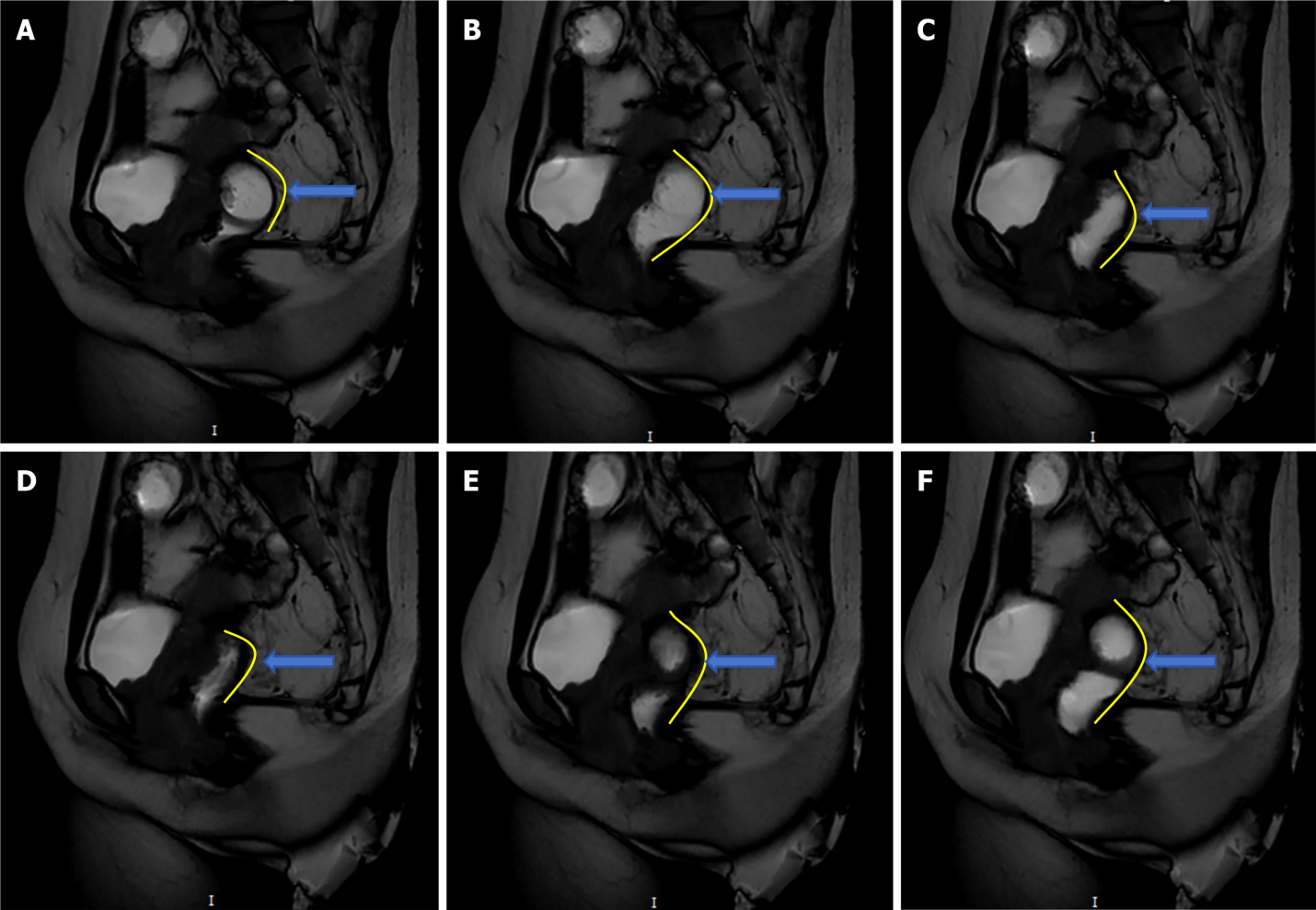 Figure 2 Utilization of magnetic resonance imaging scanning for the acquisition of dynamic and static rectal images. A: Rectum condition in preparation for defecation; B: Rectum deformation at the beginning of defecation; C: Rectum deformation during defecation; D: Rectum deformation after defecation: E: Rectum deformation at the end of defecation; F: Rectum returns to initial state after defecation (contrast agent downward filling in upper segment).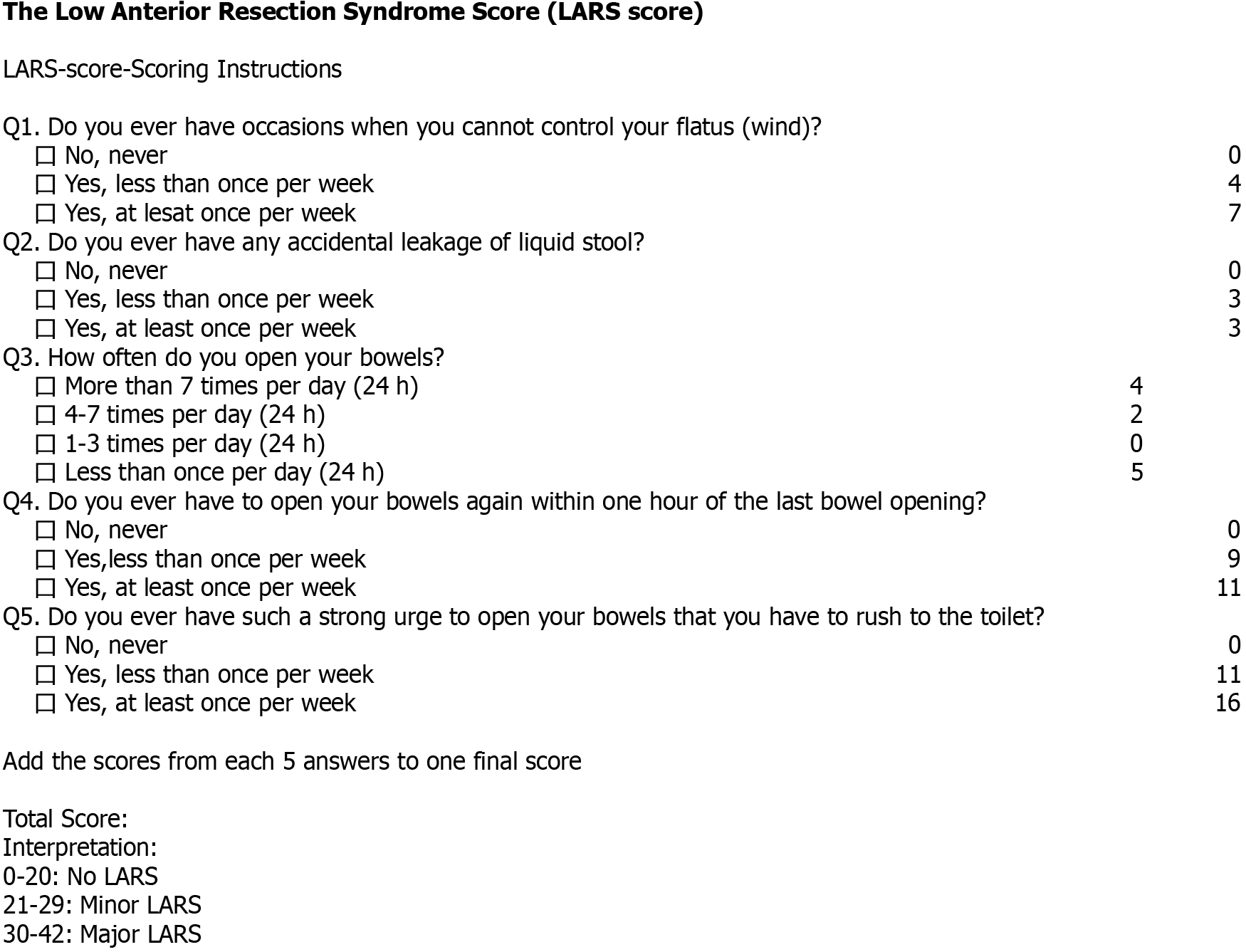 Figure 3 Low Anterior Resection Syndrome Score. LARS: Low Anterior Resection Syndrome Score.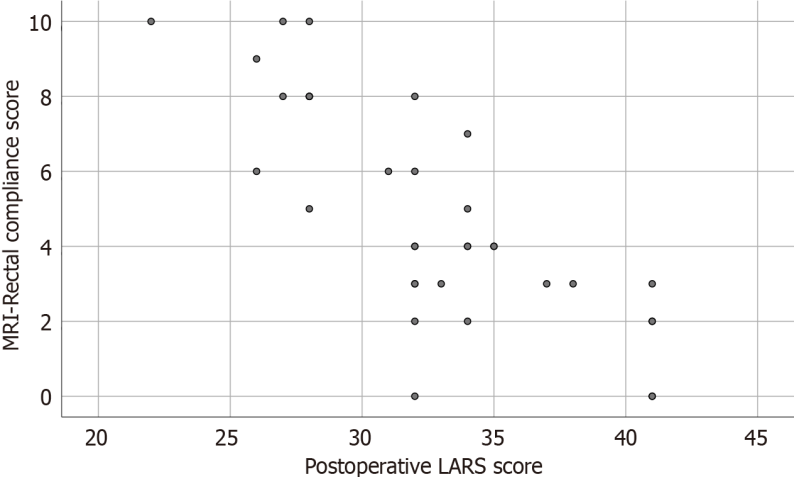 Figure 4 Relationship between postoperative Low Anterior Resection Syndrome Score and magnetic resonance imaging-rectal compliance score. LARS: Low Anterior Resection Syndrome Score; MRI: Magnetic resonance imaging.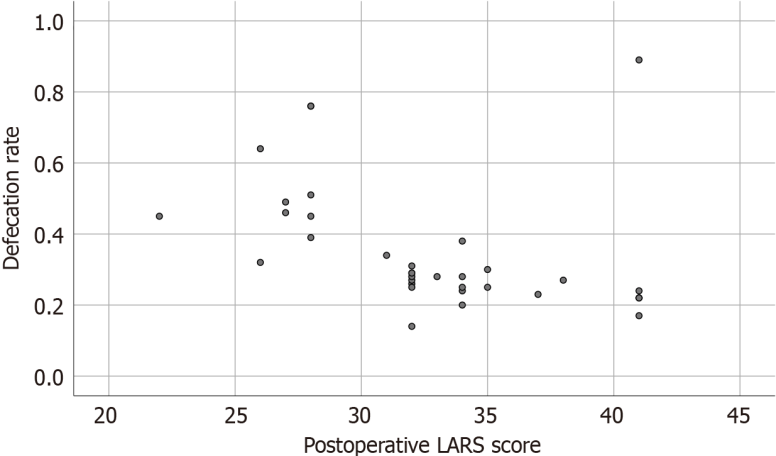 Figure 5 Relationship between postoperative Low Anterior Resection Syndrome Score and defecation rate. LARS: Low Anterior Resection Syndrome Score.Table 1 Evaluation of three different methods in the experimental group 6 months after operation and 12 months after operationLARS: Low Anterior Resection Syndrome Score; MRI-RC: Magnetic resonance imaging-rectal compliance.Table 2 Analysis of the relationship between defecation rate and magnetic resonance imaging-rectal compliance score between experimental group and control groupMRI-RC: Magnetic resonance imaging-rectal compliance.Table 3 Analysis of the relationship between defecation rate and magnetic resonance imaging-rectal compliance score in severe group and mild groupMRI-RC: Magnetic resonance imaging-rectal compliance.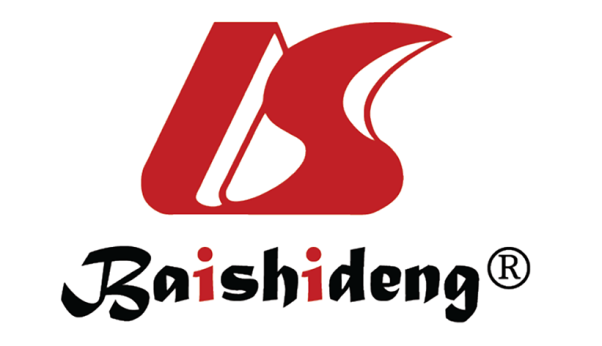 Published by Baishideng Publishing Group Inc7041 Koll Center Parkway, Suite 160, Pleasanton, CA 94566, USATelephone: +1-925-3991568E-mail: office@baishideng.comHelp Desk: https://www.f6publishing.com/helpdeskhttps://www.wjgnet.com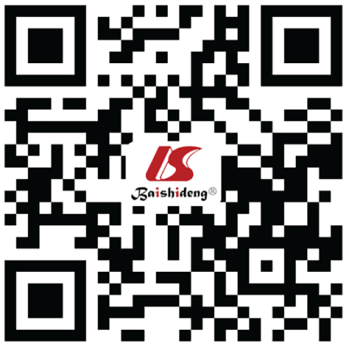 © 2024 Baishideng Publishing Group Inc. All rights reserved.Six months after operationTwelve months after operationP valueLARS score (n = 34)37.02 ± 4.9132.58 ± 3.43< 0.001Defecation rate% (n = 34)39.47 ± 0.1535.53 ± 0.170.411MRI-RC score (n = 34)4.41 ± 2.404.82 ± 2.920.165Experimental group (n = 34)Control group (n = 26)P valueDefecation rate (%)35.53 ± 0.1761.19 ± 0.860.007MRI-RC score4.82 ± 2.928.88 ± 0.90< 0.001Severe group (n = 24)Mild group (n = 10)P valueDefecation rate (%)29.36 ± 14.1746.83 ± 18.620.004MRI-RC score3.63 ± 1.967.0 ± 3.210.001